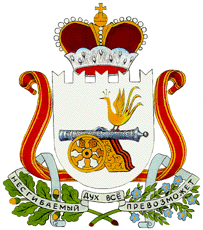 АДМИНИСТРАЦИЯ СТАБЕНСКОГО СЕЛЬСКОГО ПОСЕЛЕНИЯ СМОЛЕНСКОГО РАЙОНА СМОЛЕНСКОЙ ОБЛАСТИ ПОСТАНОВЛЕНИЕот 31 января 2024г.                                                                                       № 04О закладке электронных  похозяйственных книг учета личных подсобных хозяйств на 2024 - 2028 годы В соответствии с Федеральным законом от 06.10.2003 г. № 131-ФЗ «Об общих принципах организации местного самоуправления в Российской Федерации», Федеральным законом от 07 июля 2003 года № 112-ФЗ «О личном подсобном хозяйстве», Приказом Министерства сельского хозяйства Российской Федерации от 27.09.2022 № 629 «Об утверждении формы и порядка ведения похозяйственных книг», руководствуясь Уставом Стабенского сельского поселения Смоленского района Смоленской области,АДМИНИСТРАЦИЯ СТАБЕНСКОГО СЕЛЬСКОГО ПОСЕЛЕНИЯ СМОЛЕНСКОГО РАЙОНА СМОЛЕНСКОЙ ОБЛАСТИ ПОСТАНОВЛЯЕТ:1. Организовать закладку электронных похозяйственных книг учета личных подсобных хозяйств на территории Стабенского сельского поселения на 2024 - 2028 годы в соответствии с Приказом Министерства сельского хозяйства Российской Федерации от 27.09.2022 № 629 «Об утверждении формы и порядка ведения похозяйственных книг».2. Записи в похозяйственные книги производить на основании сведений, предоставляемых на добровольной основе членами личных подсобных хозяйств.        3. Ответственность за организацию работ по закладке и ведению электронных похозяйственных книг учета личных подсобных хозяйств возложить  на  специалиста I категории Администрации Стабенского сельского поселения Смоленского района Смоленской области.        4. Признать утратившим силу постановление администрации Стабенского сельского поселения Смоленского района Смоленской области от 30.12.2021г.  № 103 «О перезакладке книг  похозяйственного учета личных подсобных хозяйств на 2022 - 2026 годы».       5. Разместить настоящее постановление на информационном стенде и  официальном сайте Администрации Стабенского сельского поселения Смоленского района Смоленской области http://stab.smol-ray.ru.      6. Настоящее постановление вступает в силу с момента его подписания и начинает свое действие с 01.01.2024 года.       7. Контроль за исполнением настоящего постановления оставляю за собой.Глава муниципального образованияСтабенского сельского поселениеСмоленского района Смоленской области                                   Д.С.Чекрыжов 